SECONDARY SCHOOLS’ TRACK & FIELD ATHLETIC FESTIVAL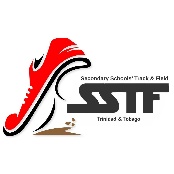 5K RUN 2022 REGISTRATION FORMSCHOOL _____________________________ _____REGION   ________________________(UNDERLINE the appropriate age group) Under 13    Under 15      Under 17    Over 17   This form must be completed and emailed to registerttsecschools@gmail.com in a WORD DOCUMENT format from the school’s email address to verify that it is approved by the Principal. Any other type will NOT be accepted.Registration Fee – Schools $100.00 per student - $20.00 (This is to be paid by December 02). Registration Deadline – Wednesday November 30, 2022*All criteria must be completedPRINCIPAL ___________________________________ Tel. _________________________TEACHER IN CHARGE _____________________________ Tel ______________________NAMENAMEGENDERD.O.B.AGE GROUP1.2.3.4.5.6.7.8.9.10.11.12.13.14.15.16.17.18.19.20.21.22.23.24.25.